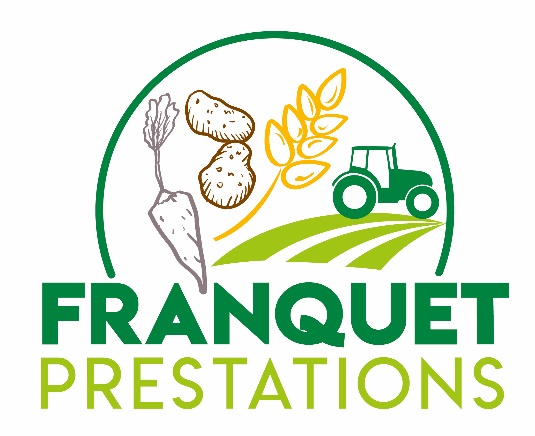 Afin de compléter notre équipe nous recherchons pour la récolte des pommes de terre 2023 4 chauffeurs de tracteurs principalement plateaux porte pallox  (matériel récent)La période s’étendra de fin août à mi octobreSalaire lié à l’expérience + primes +heures supplémentairesPoste avec logement et repas inclusContact sceafranquet@orange.fr 06/23/01/19/88You tube : Franquet Prestations 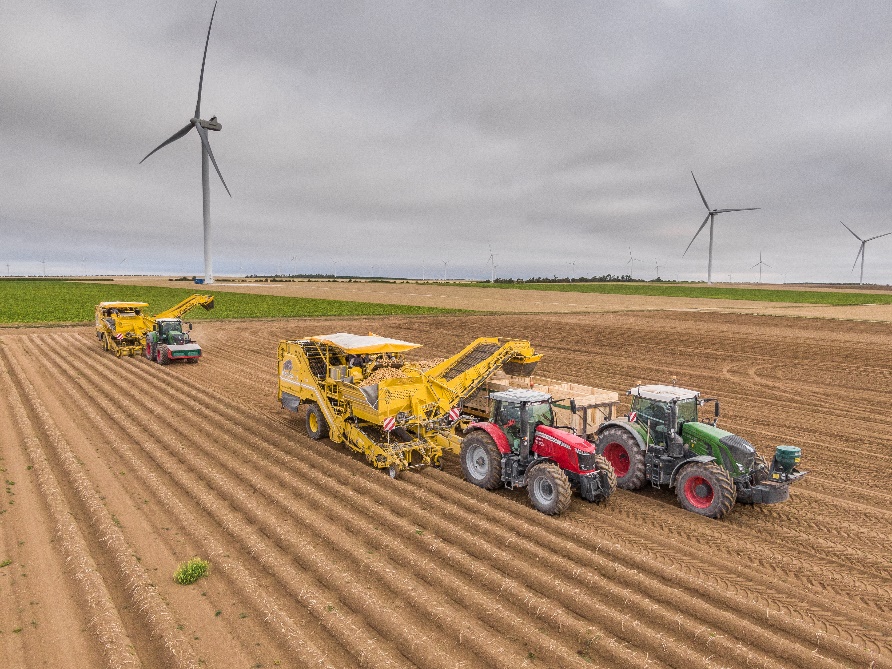 